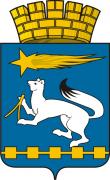 ГЛАВА ГОРОДСКОГО ОКРУГА НИЖНЯЯ САЛДАП О С Т А Н О В Л Е Н И Е22.09.2022                                                                                      № 43г. Нижняя СалдаО  внесении изменений в состав Градостроительного Советагородского округа Нижняя СалдаВ соответствии со статьей 8 Градостроительного кодекса Российской Федерации,  Федеральным  законом от 6 октября 2003 года № 131-ФЗ «Об общих принципах организации местного самоуправления в Российской Федерации», руководствуясь Уставом городского округа Нижняя Салда, в целях ведения единой градостроительной политики в городском округе Нижняя Салда, принятия обоснованных решений в области градостроительстваПОСТАНОВЛЯЮ:1. Внести изменения в состав Градостроительного Совета городского округа Нижняя Салда, утвержденный постановлением главы городского округа Нижняя Салда от 22.01.2021 № 2 (с изменениями от 17.11.2021 № 48), изложив его в новой редакции (приложение).2. Опубликовать настоящее постановление в газете «Городской вестник плюс» и разместить на официальном сайте администрации городского округа Нижняя Салда.3. Контроль за исполнением настоящего постановления оставляю за собой.Глава городского округа					          	Нижняя Салда         							        А.А. МатвеевПриложение к постановлению администрации городского округа Нижняя Салдаот 22.09.2022 № 43УТВЕРЖДЕНпостановлением главы городского округа Нижняя Салда от 22.01.2021 № 2СОСТАВ ГРАДОСТРОИТЕЛЬНОГО СОВЕТА ГОРОДСКОГО ОКРУГА НИЖНЯЯ САЛДАПредседатель Градостроительного Совета:Заместитель председателя Градостроительного Совета:Секретарь Градостроительного Совета:Члены Градостроительного Совета:Матвеев Андрей Александрович- глава городского округа Нижняя Салда.ЧеркасовСергей Валерьевич- первый заместитель главы администрации городского округа Нижняя Салда.Замураева Алиса Валериевна- главный специалист отдела архитектуры и градостроительства администрации городского округа Нижняя Салда. Кисиль Олеся Михайловна- начальник отдела архитектуры и градостроительства администрации городского округа Нижняя Салда;КоробщиковаМарина Анатольевна- начальник отдела по управлению муниципальным имуществом администрации городского округа Нижняя Салда;ГолышеваЕлена Афанасьевна- начальник отдела экономики администрации городского округа Нижняя Салда;Маслеева Анна Александровна- начальник отдела муниципальной службы, кадров и правовой работы администрации городского округа Нижняя Салда;Нурметова Екатерина Александровна- начальник отдела жилищно-коммунального хозяйства, экологии и по работе с селами администрации городского округа Нижняя Салда;Филатова Ирина Николаевна- директор муниципального казенного учреждения «Служба муниципального заказа городского округа Нижняя Салда»;Шкредова Наталья Германовна- председатель Думы городского округа Нижняя Салда;Хлебникова Алена Павловна - депутат Думы городского округа Нижняя Салда,  председатель комиссии по вопросам экологии, благоустройства, жилищно-коммунального хозяйства и строительства (по согласованию);ЗакироваНина Николаевна- депутат Думы городского округа Нижняя Салда, заместитель председателя комиссии по вопросам экологии, благоустройства, жилищно-коммунального хозяйства и строительства (по согласованию);Селиванов Михаил Николаевич- директор МУП «Чистый город» (по согласованию).